Информационно-аналитический  отчет о деятельности методического объединения (СГСП, РМО,ОМО) учителей   предметной области географии за 2023-2024 учебный год1. Методическая тема на 2023-24 уч. год: Формирование функциональной грамотности обучающихсяПоставленная  цель: организация методического  сопровождения  педагогов по повышению уровня профессиональной компетентности, распространение передового опыта по формированию функциональной грамотности обучающихся в рамках профессионального сообщества.2. Основные задачи, заявленные на 2023-2024 уч. год:3. Проведенные мероприятия  МО:Итого за 2023-24 уч. год проведено:заседаний методических объединений -  _4___  ;других мероприятий -   ___0____.      4. Представление профессионального опыта руководителя ГМО/РМО/ОМО Итого за 2023-24 уч. год представлен опыт руководителем СГПС/РМО/ОМО в мероприятиях на различных уровнях:федеральный –  ___0___  ,  региональный – __0____    , муниципальный –  _____0___   .5. Публикация авторских материалов 6. Участие педагогов в профессиональных конкурсах7. Выводы:  Анализируя  деятельность МО, необходимо ответить на вопросы:1. Решены ли поставленные задачи перед профессиональным сообществом? Если нет, то почему? Да 2. Какой положительный опыт есть по организации деятельности МО?  Организация дистанционного формата 3. Какие формы работы востребованы в деятельности МО?  Проведение мастер- классов, круглого стола, рабочих встреч.              Какие важные вопросы образования решались на заседаниях МО? Утверждение плана работы РМО на 2022 - 2023 учебный год.              Анализ результатов ОГЭи ЕГЭ по  географии; Анализ результатов Всероссийской проверочной работы по географии; Подготовка к                    Всероссийским проверочным работам; Подготовка и проведение школьных предметных олимпиад (учителя-предметники); Разработка плана по подготовке учащихся 9 классов к сдаче ОГЭ и ЕГЭ 11 классов (учителя-предметники); Электронные средства обучения; «Формирование читательской грамотности на уроках географии» (в т.ч. формирование финансовой грамотности на уроках географии).4. Какие проблемы (трудности)  возникали в ходе работы МО в 2022-2023 уч. году, перечислите их Учителя очень плохо идут на контакт; малая посещаемость заседаний РМО         Какую  методическая тему предлагаете для работы МО в  2024-2025 уч. г. Продолжить работу по данной теме – «Формирование функциональной грамотности обучающихся»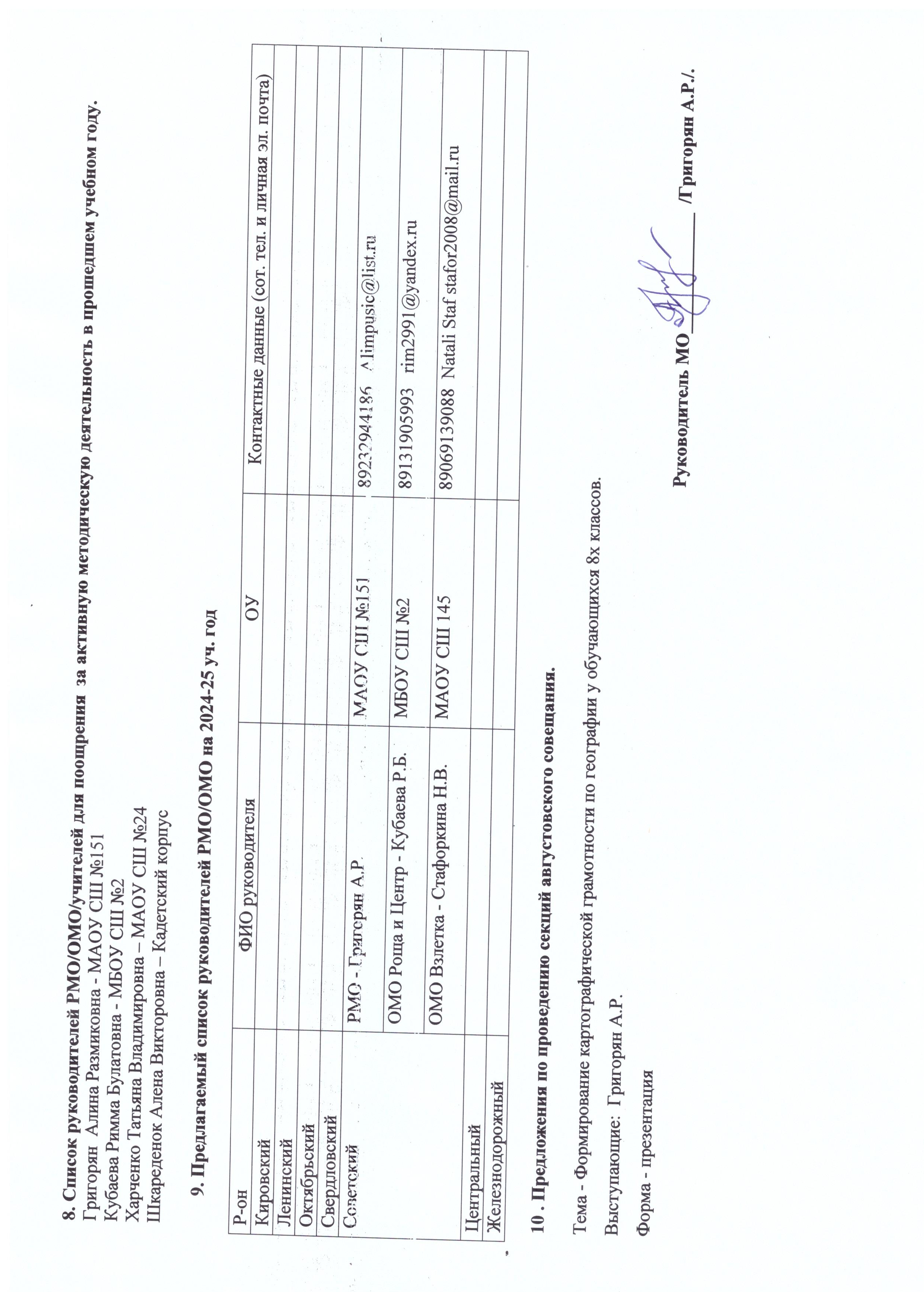 ЗадачаСтепень реализации (+)Степень реализации (+)Степень реализации (+)Пояснения по  реализации задач  (причины)Задачаполностьючастичноне выполненаПояснения по  реализации задач  (причины)1.  Повышение качества образования обучающихся через непрерывное развитие уровня профессионального мастерства и профессиональной компетентности педагогов;+Непрерывно повышаем профессиональное мастерство, через семинары, курсы, прочее.В следствии загруженности педагогов текущей работой (большая нагрузка, загруженность классного руководителя).  Нагрузка учителей предметников ограничивают проведение мастер классов и открытых уроков. 2.  Организация научно-методического сопровождения  (разработка ИОМ)  развития профессиональной компетентности педагогов по формированию функциональной грамотности;+Непрерывно повышаем профессиональное мастерство, через семинары, курсы, прочее.В следствии загруженности педагогов текущей работой (большая нагрузка, загруженность классного руководителя).  Нагрузка учителей предметников ограничивают проведение мастер классов и открытых уроков. 3.  Транслирование и распространение опыта успешной педагогической деятельности.+Непрерывно повышаем профессиональное мастерство, через семинары, курсы, прочее.В следствии загруженности педагогов текущей работой (большая нагрузка, загруженность классного руководителя).  Нагрузка учителей предметников ограничивают проведение мастер классов и открытых уроков. Название мероприятия Дата проведенияЦелевая аудитория (для кого)Количество участников1.«Планирование работы на 2023-2024 учебный год.Анализ результатов итоговой аттестации выпускников и ВПР по предмету»28.09.2023г.Руководители округов и учителя входящие в рабочую группу52. «Формирование функциональной грамотности на уроках географии как приоритетный планируемый результат обучения в условиях реализации требований ФГОС. Подготовка и проведение муниципального этапа ВСОШ по предмету»30.11.2023г.Руководители округов и учителя входящие в рабочую группу53. «Проектная деятельность на уроках географии.Особенности ФОП по географии, работа в новых условиях»07.02.2024гРуководители округов и учителя входящие в рабочую группу74.«Итоги деятельности РМО за текущий год, планы на предстоящий год»13.05.2024г.Руководители округов и учителя входящие в рабочую группу5ФИО (с указанием должности)УровеньФорма представления опытаТемаМеждународный Федеральный РегиональныйФИО ООНазвание статьи, разработкиМесто публикацииСсылка на публикацию Харченко Татьяна ВладимировнаМАОУ СШ № 24Площадка IV Краевого семейного финансового фестиваля Географический квест «Вокруг света» Инфоурокhttps://infourok.ru/vneurochnoe-meropriyatie-po-finansovoj-gramotnosti-geograficheskij-kvest-vokrug-sveta-6871254.htmlОУФИОНазвание конкурса (фестиваль)Результат участияМАОУ СШ 121 Мелешко В.В.«Классная география»Не определен